Приложение 3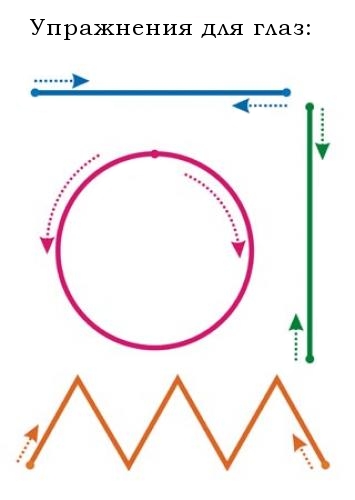 